Brukerveiledning for visuell kontakt med brukere på sykehjemÅpne nettleser på din smarttelefon, nettbrett eller datamaskin og skriv inn www.easymeeting.net Søk opp avdelingen der brukeren oppholder seg (Kløbben, Kangsen, etc.)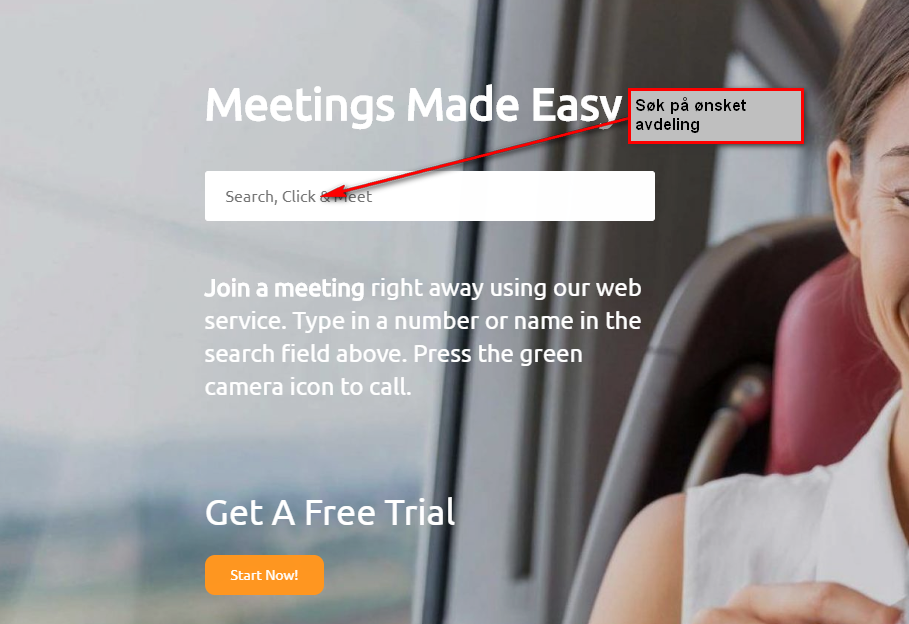 trykk på kamera (OBS!, første gang må du tillate tilgang til kamera og mikrofon):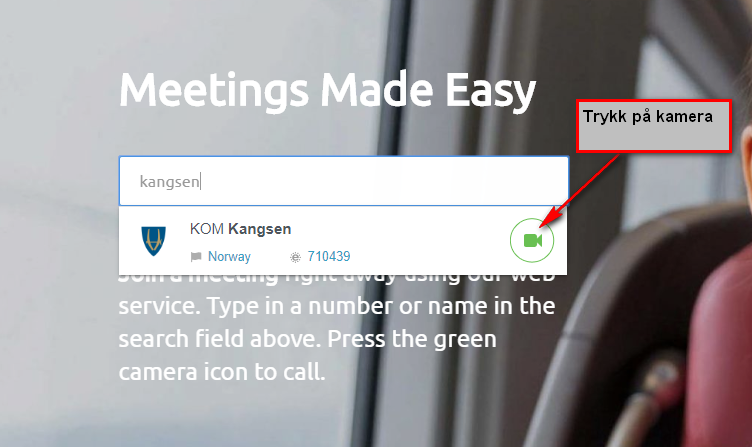 Skriv inn ditt navn og trykk «connect»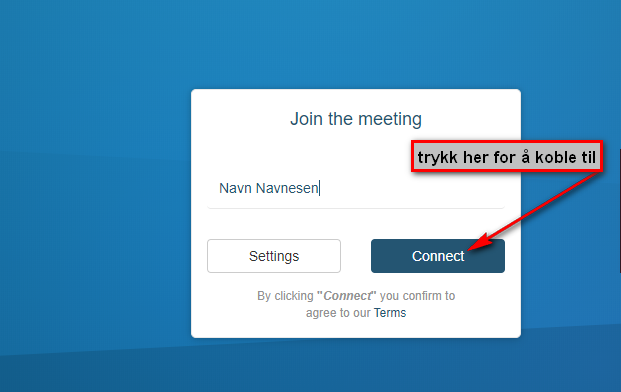 Du vil nå kunne velge kamera og mikrofon, trykk deretter på «done»: 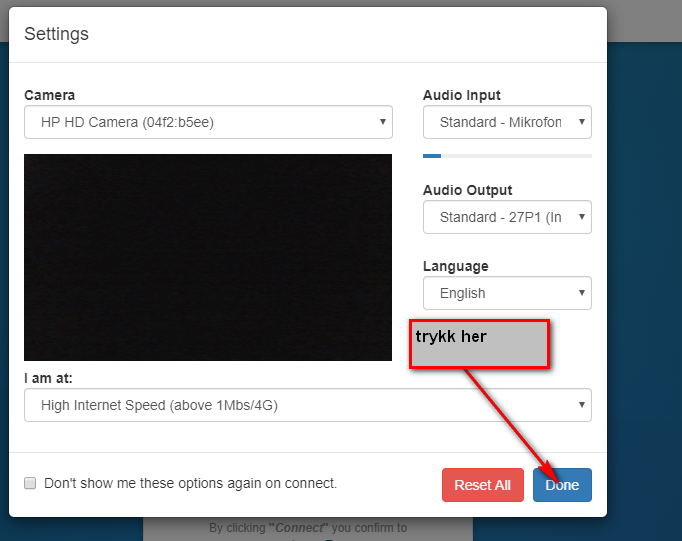 Avdelingen vil da svare og samtalen er i gang. OBS: på enkelte smarttelefoner og nettbrett kan du bli bedt om å laste ned appen for easymeeting. Dette er gratis. Etter at appen er lastet ned, trykk på «delta» og søk opp aktuell avdeling. Se ellers opplæringsvideo her: https://www.easymeeting.net/get-started/